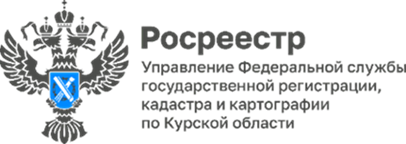 Как определить границы земельного участка?Наличие четко определенных границ позволяет без лишних проблем совершать с участком любые операции и сделки. «Отсутствие точно определенных границ является причиной большинства конфликтов между владельцами смежных земельных участков. Но если вы проводите межевание, в ЕГРН вносятся точные границы вашего участка. Таким образом, вы защитите свои права и сведете к минимуму возникновение земельных споров», - отметила заместитель руководителя Управления Росреестра по Курской области Анна Стрекалова.В целях установления границ земельного участка правообладателю земельного участка необходимо обратиться к кадастровому инженеру для подготовки межевого плана.Получить информацию о конкретном кадастровом инженере можно на сайте Росреестра в разделе «Государственный реестр кадастровых инженеров», где содержатся данные о наличии у него специального образования, квалификационного аттестата, подтверждение его членства в СРО, а также  результаты профессиональной деятельности.Уточнение границ земельного участка проводится на основании сведений, которые содержатся в правоустанавливающем документе на земельный участок.В согласовании новых границ с владельцами смежных участков также поможет кадастровый инженер, который направит им извещения о проведении собрания о согласовании местоположения границ на почтовый или электронный адрес. Также допускается согласование в индивидуальном порядке. Срок оповещения владельцев смежных участков должен составлять не менее 30 дней до дня проведения данного собрания.Если найти их не получается, кадастровый инженер публикует извещение в местной прессе. Адресат будет считаться уведомленным, даже если он не прочитает это объявление.Местоположение границ земельного участка считается согласованным при наличии в акте согласования местоположения границ личных подписей всех заинтересованных лиц или их представителей, либо если надлежащим образом извещенное заинтересованное лицо (его представитель) в установленный срок не подписали акт согласования местоположения границ, но и не представили обоснованные возражения в письменной форме. Представить документы в Росреестр об осуществлении государственного кадастрового учета может как правообладатель (его представитель) земельного участка, так и кадастровый инженер (если соответствующие полномочия были прописаны в договоре подряда).